ОТДЫХАЙТЕ ВМЕСТЕ С КОМПАНИЕЙ «ЕВА» !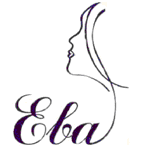 Наш адрес: 241050, Б.Гагарина, 27  к. 113Тел.:	 4832 66-17-13  Факс: 4832 64-65-75Viber, WhatsApp : +79003631713Email: eva-bron@mail.ru, наш сайт www.eva-bryansk.ru ЕВПАТОРИЯПансионат «МАГИСТРАЛЬ»Расположение: Пансионат «Магистраль» расположен в южной части города Евпатория в десяти минутах ходьбы от дельфинария, аквапарка «Лукоморье» и городского парка культуры и отдыха. Рядом – остановки общественного транспорта, продуктовые магазины, несколько оборудованных песчаных пляжей на выбор.Трехэтажное здание пансионата разместилось на территории санатория «Мечта» в нескольких метрах от его главного корпуса. Номерной фонд, рассчитанный на размещение более двухсот человек, предлагает гостям двух-, трехместные номера категории Стандарт, Эконом и комнаты в блоке с общим санузлом. Номера укомплектованы односпальными кроватями, телевизором и холодильником.Пляж:   Пляж, расположенный в десяти минутах ходьбы оснащен кабинками для переодевания, навесами, имеется пункт проката шезлонгов.Питание:   :  отдыхающие  могут приобрести комплексные завтраки, обеды и ужины в санатории «Мечта»(550 руб/сутки 3-х раз.  с человека).Инфраструктура:   В распоряжении отдыхающих вся инфраструктуры санатория «МЕЧТА».СТОИМОСТЬ ТУРА НА ЧЕЛОВЕКА В РУБЛЯХ Проезд + проживание + пользование пляжем+ страховка на дорогуЦены на сезон 2021г.РазмещениеДЕТИ ПРИНИМАЮТСЯ С 5 ЛЕТ.ВНИМАНИЕ! Заселение в номер  с 12:00 в день заезда. Освобождение номера  в день отъезда до 10:00. Стоимость проезда Брянск - Евпатория – Брянск: 6500 руб.Документы: паспорт, свидетельство о рождении, детям справка о прививках и санэпидокружени,  страховой полис, путевка или ваучер.ОТПРАВЛЕНИЕ:  ИЗ БРЯНСКА от магазина «Линия-1» у самолета в 06:00.                                   ИЗ ОРЛА от остановки памятник Лескову в 08:00.Россия, Республика Крым, г. Евпатория, ул.Кирова, д. 81-87График заездовМесто в блоке 2+2 Место в 2-х местн./ 3-х местн.стандартеСемейный 4-х местный 2-х комнт. номер (2 взр+ 2 детей до 12 лет)16.06(17.06-26.06)27.061430015100/149504650025.06(26.06-05.07)06.071550015800/156004876004.07(05.07-14.07)15.071565016350/161505087013.07(14.07-23.07)24.071565016350/161505087022.07(23.07-01.08)02.081565016350/161505087031.07(01.08-10.08)11.081565016350/161505087009.08(10.08-19.08)20.081565016350/161505087018.08(19.08-28.08)29.081565016350/161505087027.08(28.08-06.09)07.091550015800/156004876005.09(06.09-15.09)16.091430015100/1495046500